Section 3      Young ArtistGroup 1: 	P1 and P2	A drawing or painting using any Group 2:		P3 and P4	medium.  Size of work not to Group 3:		P5 and P6	exceed A3.  Mounting to be Group 4:		P7		kept to a minimum. Section 4 	     Young CraftspersonGroup 1: 	P1 and P2	Individual or group work Group 2:		P3 and P4	displaying skills using any typeGroup 3:		P5 and P6	of materials and techniques.  Group 4:		P7		Size of display not to exceed 1m x 1m  Section 5 	   Design Next Year’s Front CoverOpen to all ages.  Design the front cover for next year’s programmes.  (Template enclosed).Section 6 	   Working TogetherOpen to all ages.  A piece of work that has been completed by a group of children.  This could be a frieze, model or perhaps a display which shows the children’s learning.   The kind of thing we see in classrooms everywhere!  We’d like to encourage as many children to take part as we can. The Schools’ Tent is always a star attraction at the Drymen Show.  It is a great opportunity to share the wonderful things being achieved in our schools with the wider community.Strathendrick Agricultural Society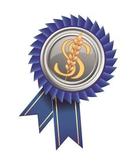 (Instituted 1816)President His Grace The Duke of Montrose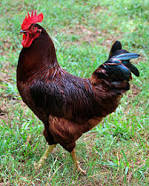 School Competition Rules Drymen Show 2022Saturday 28th May 2022 Drymen Show 2022All schools may enter a maximum of 4 entries per group.  If preferred, schools may submit one class entry in pace of individual entries in any class/group that seems appropriate.  SCHOOLS ARE ASKED TO TAKE NOTE OF DISPLAY SIZES (as we are limited with space available)The Schools’ tent provides an exhibition of some of the best creative work of pupils from schools in the area All schools and nurseries participating will receive certificates. Rosettes will be awarded by the Judges for work judged to be outstanding.  The judges’ decisions are final.IMPORTANT ADVICE FOR ENTRIES:  All entries must be clearly and securely labelled using the labels provided stating entrants name/age/school/exhibition section and group.  The label must be folded shut & attached to the exhibit.  No other means of identification should be visible.  NURSERY CUP Gifted by Park Life MagazineThis cup is awarded to the winner of the Nursery Section.  STRATHENDRICK SCHOOLS CUP  Gifted by Loch Lomond Homes & Garden CentreThis cup is awarded for the best entry in Section 1. DR BRIAN KEIGHLEY SHIELD Gifted by the Keighley FamilyThis Shield is awarded for the best entry in Section 2.  SCHOOL SHIELD Gifted by Balfron Health Centre This Shield is awarded for the best entry in Section 3.  STRATHENDRICK SCHOOLS SHIELD Gifted by Mr & Mrs W Alexander This Shield is awarded for the best entry in Section 4.  CUP – Champion of Champions Entries for the YOUNG WRITER, POET and ALL WRITTEN WORK in Section 5 must be delivered to Drymen Library no later than Tuesday 5th May 2020All other entries will be collected form schools in the week starting Monday 25th May 2020.  The Exhibition will be open from 11:00am – 3:00pm on Saturday 30th May when we look forward to meeting the entrants and families.  Whilst every effort is made to look after exhibits whilst on the show venue, the Committee cannot be held responsible for any damage to exhibits.  Please note that judging will take place on Friday 29th May.  All enquiries regarding the Schools Competition should be made to the School Convener on 07873 402456 or by email to donnam121@googlemail.com,Nursery SectionOne frieze, own choice of subject, work of the children.  ENTRY MUST NOT EXCEED 2m x 1m.  TABLES WILL BE SUPPLIED FOR MODEL USE ONLY.  Section 1          Young PoetGroup 1: 	P1 and P2	Any poetry writing.   Group 2:		P3 and P4	Work may be in child’s  Group 3:		P5 and P6	handwriting or word-processed.   Group 4:		P7		Mounted work not to exceed A3. Section 2          Young WriterGroup 1: 	P1 and P2	Any prose writing not exceeding   Group 2:		P3 and P4	500 words.    Group 3	:	P5 and P6	Work may be in child’s  Group 4:		P7		handwriting or word-processed.   			                  Mounted work not to exceed A3.                                                                     